様式第3号(第2条関係)【放課後児童クラブ利用登録用】　　　　　　　　　　　　　　　　　　　　≪　就労以外の方　記入欄　≫　　　申立書(就労以外)○　登録申込書(様式第1号)『学童保育の利用を申請する理由』にて記入した理由で、以下の該当する項目にチェック()し、内容を記入してください。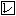 □　妊娠・出産　※母子手帳(予定日が確認できる部分)の写しを添付してください。☑　疾病□　親族の介護・看護□　就学※　学生の場合・・学校に、下記証明欄に証明してもらってください。　＜高校生以下は不要＞※　証明内容が変わった場合は、新たに証明書の提出が必要です。申立者氏名　　　吉賀　一郎児童との続柄父・母・祖父・祖母その他(　　　　)出産(予定)日年　　　月　　　日　　　病名期間年　　月　～　　　年　　月年　　月　～　　　年　　月病院名通院・往診状況通院月平均(　　　日)往診月平均(　　　日)状況　　・入院中(現在入院中又は今後1か月以上入院予定)　・居宅内療養(寝たきり)　　・通院　　　　　　　・その他(　　　　　　　　　　　　　　　　　　　　)　　・入院中(現在入院中又は今後1か月以上入院予定)　・居宅内療養(寝たきり)　　・通院　　　　　　　・その他(　　　　　　　　　　　　　　　　　　　　)　　・入院中(現在入院中又は今後1か月以上入院予定)　・居宅内療養(寝たきり)　　・通院　　　　　　　・その他(　　　　　　　　　　　　　　　　　　　　)　　・入院中(現在入院中又は今後1か月以上入院予定)　・居宅内療養(寝たきり)　　・通院　　　　　　　・その他(　　　　　　　　　　　　　　　　　　　　)介護・看護を必要とする人の氏名・年齢(　　)歳申立者との続柄病名、障がい等級、要介護度(要介護　　　要支援　　)(身体／精神　障がい手帳　　級)(要介護　　　要支援　　)(身体／精神　障がい手帳　　級)(要介護　　　要支援　　)(身体／精神　障がい手帳　　級)病院・施設名状況入院　・　通院期間年　　月　～　　　年　　月介護・看護の場所付き添い状況月平均付き添い日数(　　　)日1日平均付き添い時間(　　　　)時間1日平均付き添い時間(　　　　)時間学校名学校名受講状況月平均受講日数(　　　)日1日平均受講時間(　　　　)時間受講状況月平均受講日数(　　　)日1日平均受講時間(　　　　)時間期間　　　　　　　　年　　　　　月　　～　　　　　　　年　　　　　月　　　　　　　　年　　　　　月　　～　　　　　　　年　　　　　月期間　　　　　　　　年　　　　　月　　～　　　　　　　年　　　　　月　　　　　　　　年　　　　　月　　～　　　　　　　年　　　　　月＊　上記のとおり、事実と相違ないことを証明します。令和５年１２月２０日　　　　　　　　　　《　届出者・学校・その他(　　　　　　　　　　　　　　　　　　　　)　》　　　　　　　　　　　　　　　　　　　　　　　　　　　吉賀　一郎　　　　　　　